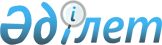 Об установлении публичного сервитута на земельный участокРешение акима Новоишимского сельского округа района имени Габита Мусрепова Северо-Казахстанской области от 24 октября 2023 года № 117
      В соответствии с подпунктом 1-1) статьи 19, подпунктом 2) пункта 4 статьи 69 Земельного кодекса Республики Казахстан, подпунктом 6) пункта 1 статьи 35 Закона Республики Казахстан "О местном государственном управлении и самоуправлении в Республике Казахстан", аким Новоишимского сельского округа района имени Габита Мусрепова Северо-Казахстанской области РЕШИЛ:
      1. Установить публичный сервитут акционерному обществу "Национальная компания "Қазақстан темір жолы" сроком на 49 лет на земельные участки, расположенные в селе Новоишимское Новоишимского сельского округа района имени Габита Мусрепова Северо-Казахстанской области, для обслуживания кабельных линий 0,4-кВ согласно приложению.
      2. Контроль за исполнением настоящего решения оставляю за собой.
      3. Настоящее решение вводится в действие со дня его первого официального опубликования. Экспликация земель
					© 2012. РГП на ПХВ «Институт законодательства и правовой информации Республики Казахстан» Министерства юстиции Республики Казахстан
				
      Аким сельского округа 

А. Букпин
Приложение к решению акимаНовоишимского сельского округарайона имени Габита МусреповаСеверо-Казахстанской области№ "117" от 24 октября 2023 года
№
п/п
Кадаст-ровый номер
Наименование землеполь-зователей
Предостав-ляемая площадь в , га
в том числе по угодиям
в том числе по угодиям
в том числе по угодиям
в том числе по угодиям
в том числе по угодиям
№
п/п
Кадаст-ровый номер
Наименование землеполь-зователей
Предостав-ляемая площадь в , га
Пашня
Паст-бища улуч-шенные
Паст-бища естест-венные
Дороги
Прочие
1
2
3
4
5
6
7
8
9
район имени Габита Мусрепова
район имени Габита Мусрепова
район имени Габита Мусрепова
район имени Габита Мусрепова
район имени Габита Мусрепова
район имени Габита Мусрепова
район имени Габита Мусрепова
район имени Габита Мусрепова
Новоишимский сельский округ
Новоишимский сельский округ
Новоишимский сельский округ
Новоишимский сельский округ
Новоишимский сельский округ
Новоишимский сельский округ
Новоишимский сельский округ
Новоишимский сельский округ
1
15-165-004
село Новоишимское
0,008
0,008
2
15-165-004
село Новоишимское
0,0021
0,0021
3
15-165-004
село Новоишимское
0,0051
0,0051
4
15-165-004
село Новоишимское
0,008
0,008
5
15-165-004
село Новоишимское
0,0012
0,0012
6
15-165-004
село Новоишимское
0,0034
0,0034
7
15-165-004
село Новоишимское
0,008
0,008
8
15-165-004
село Новоишимское
0,0012
0,0012
9
15-165-004
село Новоишимское
0,0021
0,0021
10
15-165-004
село Новоишимское
0,008
0,008
итого земель по Новоишимскому сельскому округу:
итого земель по Новоишимскому сельскому округу:
итого земель по Новоишимскому сельскому округу:
0,0471
0,0471